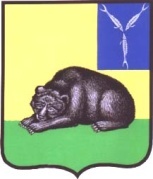 АДМИНИСТРАЦИЯ ВОЛЬСКОГО  МУНИЦИПАЛЬНОГО РАЙОНА
 САРАТОВСКОЙ ОБЛАСТИНаблюдательная комиссия по социальной адаптации лиц, вышедших из мест лишения свободыПротоколзаседания наблюдательной комиссии по социальной адаптации лиц, вышедших из мест лишения свободы № 4                                                                                                                от 10.12.2015 г.  Председательствующий: Зав. сектором по обеспечению деятельности комиссии по                    делам несовершеннолетних и защите их прав Забара Н.М. Присутствуют:  члены наблюдательной комиссии  согласно постановлению администрации ВМР от 28.05.2012 г. № 1336  Протокол ведет главный специалист сектора по социальным вопросам, отдела по информационно-аналитической работе и взаимодействию с общественными объединениями Моисеева М.Г.Начальник ОУУП и ПДН отдела МВД России по Вольскому району Саратовской области Кургузов Сергей ПетровичСтарший инспектор группы социальной защиты и учета трудового стажа осужденных ФКУ   Исправительная колония №5 УФСИН России по Саратовской области Думко Юлия СергеевнаНачальник  филиала по г. Вольску и Вольскому району ФКУ УИИ УФСИН России по Саратовской области Люлина Наталья Петровна Начальник отделения УФМС России по Саратовской области в г.Вольске Рогожин Андрей ИвановичИ.о. начальника отдела старшего  судебного  пристава Вольского межрайонного отдела судебных приставов Управления Федеральной службы Судебных приставов по Саратовской области Раковская Юлия ФаритовнаДиректор ГУ «Центр занятости населения г. Вольска» Кузнецов Максим АлександровичНачальник управления Пенсионного Фонда РФ по Саратовской области в г.Вольске Сафонова Галина ВасильевнаЗам. начальника ГАУ СО «Центр социальной защиты населения Вольского района» Губанова Елена НиколаевнаВедущий  специалист управления образования Гришина Светлана АлександровнаЗав. сектором комиссии  по  делам несовершеннолетних и защите их прав Забара Надежда МихайловнаЗаместитель  главного врача Вольской РБ Сорокин Владимир АнатольевичЗав. сектором правовой работой и кадров управления муниципального хозяйства Рябухина Лариса АлександровнаВедущий специалист  по опеке и попечительству Подкутова Елена ВячеславовнаКонсультант  межмуниципальных отношений  Паращукова Юлия АлександровнаЗаместитель начальника управления молодежной политики,  спорта и туризма Храмова Наталья ВладимировнаДиректор МУ ИЦ «Вольская жизнь» Головачев Александр ВасильевичОбщественный помощник Уполномоченного по правам человека в Саратовской области в Вольском муниципальном районе Сушенкова Инна Анатольевна Главный врач ГУЗ «Вольский противотуберкулезный диспансер» Воронина Наталья АлексеевнаВрач-нарколог ГУЗ «Вольский  психоневрологический  диспансер»  Киреева Татьяна ВладимировнаПедагог - психолог ГБУ СО « Центр психолого-педагогического и медико-социального сопровождения детей» г. Вольска Федоркина Наталья Анатольевна.Приглашены:Глава Верхнечернавского  муниципального образования Рыжкова Ольга Викторовна.Глава Нижнечернавского муниципального образования Гунин Сергей Валентинович.СЛУШАЛИ ВОПРОС № 1         О мероприятиях по учету и социальной адаптации лиц, вышедших из мест лишения свободы в 4-ом квартале 2015 года.Докладчик: начальник ОУУП и ПДН отдела МВД России по Вольскому району  Кургузов Сергей Петрович.Выступили: Забара Н.М.РЕШИЛИ:Начальнику ОУУП и ПДН отдела МВД России по Вольскому району Саратовской области Кургузову Сергею Петровичу рекомендовать предоставлять в Комиссию несовершеннолетних и защите их прав администрации ВМР списки  лиц освободившихся из мест лишения свободы воспитывающих несовершеннолетних детей. Принять к сведению информацию начальника ОУУП и ПДН отдела МВД России по Вольскому району Саратовской области С.П. Кургузова о мероприятиях по учету и социальной адаптации лиц, вышедших из мест лишения свободы в 4-ом квартале 2015 года.СЛУШАЛИ ВОПРОС № 2       «О работе с трудными подростками воспитывающихся в ГБУ СО « Центр психолого-педагогического и медико-социального сопровождения детей» г. Вольска. Докладчик: Педагог - психолог ГКОУ СО для детей – сирот и детей, оставшихся без попечения родителей «Детский дом № 2» г. Вольска Федоркина Наталья Анатолевна.Выступили: Забара Н.М., Думко Ю.С.РЕШИЛИ:Общественному помощнику по Вольскому району Уполномоченного по правам человека в Саратовской области Сушенковой Инне Анатольевне рекомендовать подготовить письмо в адрес Уполномоченного по правам ребенка Саратовской области Загородней Татьяны Николаевны, с вопросом жизнеустройства детей после освобождения их матерей из Исправительной колонии № 5 г. Вольска  в предполагаемое место жительство.Принять к сведению информацию «О работе с трудными подростками воспитывающихся в ГБУ СО « Центр психолого-педагогического и медико-социального сопровождения детей» г. Вольска.СЛУШАЛИ ВОПРОС № 3           Информация об обращениях, лиц вышедших из мест лишения свободы поступивших в адрес Уполномоченного по правам человека в Саратовской области Вольского района. Докладчик: Общественный помощник по Вольскому району Уполномоченного по правам человека в Саратовской области  Сушенкова  Инна Анатольевна. Выступили: Забара Н.М.РЕШИЛИ:Принять к сведению информацию об обращениях, лиц вышедших из мест лишения свободы поступивших в адрес Уполномоченного по правам человека в Саратовской области Вольского района.СЛУШАЛИ ВОПРОС № 4        О мероприятиях по социальной адаптации лиц, вышедших из мест лишения свободы на территории муниципальных образований Вольского района.Докладчик: Глава Верхнечернавского  муниципального образования Рыжкова Ольга Викторовна.Глава Нижнечернавского муниципального образования Гунин Сергей Валентинович.Выступили: Забара Н.М., Кургузов С.П.РЕШИЛИ:Рекомендовать Главам муниципальных образований ужесточить контроль над лицами освободившихся  из мест лишения свободы, привлекая в работе  участковых уполномоченных полиции.Принять к сведению информацию  о мероприятиях по социальной адаптации лиц, вышедших из мест лишения свободы на территории муниципальных образований Вольского района.Заместитель Главы администрациимуниципального районапо социальным вопросам,председатель комиссии                                                                       Т.А. Гаранина                                        ВЫПИСКАиз ПРОТОКОЛАзаседания наблюдательной комиссии по социальной адаптации лиц, вышедших из мест лишения свободы№ 4                                                                                                             от 10.12.2015 г.РЕШЕНИЕ:Начальнику ОУУП и ПДН отдела МВД России по Вольскому району Саратовской области Кургузову Сергею Петровичу рекомендовать предоставлять в Комиссию несовершеннолетних и защите их прав администрации ВМР списки  лиц освободившихся из мест лишения свободы воспитывающих несовершеннолетних детей. Срок:  по мере поступления информации. Общественному помощнику по Вольскому району Уполномоченного по правам человека в Саратовской области Сушенковой Инне Анатольевне рекомендовать подготовить письмо в адрес Уполномоченного по правам ребенка Саратовской области Загородней Татьяны Николаевны, с вопросом жизнеустройства детей после освобождения их матерей из Исправительной колонии № 5 г. Вольска  в предполагаемое место жительство. Срок: до 1 февраля  2016 года. Рекомендовать Главам муниципальных образований ужесточить контроль над лицами освободившихся  из мест лишения свободы, привлекая в работе  участковых уполномоченных полиции.Срок: постоянно. Заместитель  главы администрации Вольского муниципального района  по социальным вопросам                                                                   Т.А. Гаранина